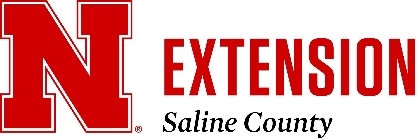 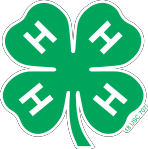 
Saline County 4-HScholarship ApplicationNebraska Extension is a Division of the Institute of Agriculture and Natural Resources at the University of Nebraska– Lincoln cooperating with the Counties and the United Sates Department of Agriculture.Nebraska Extension educational programs abide with the nondiscrimination policies of the University of Nebraska– Lincoln and the United States Department of Agriculture.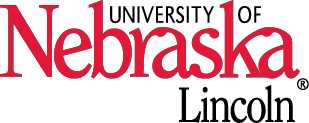 © 2023SALINE COUNTY 4-H SCHOLARSHIP APPLICATION GUIDELINESAll senior 4-H members are encouraged to apply.	. Currently be a 4-H member of Saline County 4-H. 	. Submit the completed Saline County 4-H Scholarship application along with cumulative (all years in order in ONE 
                 record) 4-H Achievement and Activity Record, available at: www.saline.unl.edu AND 4-H experience story AND 
                other required information where specified in this application for certain scholarships offered through the Saline 
                County 4-H Council. If you have multiple years records in one book, you need to combine the records into a 
                cumulative record. 4-H Career Portfolio recordbooks will not be accepted. You must complete and turn in 
                the 4-H Activity and Achievement Record with your scholarship application.

	. On an attached page, explain in no more than 250 words how your experience in 4-H will help you attain your future 
                goals.	. Preference will be given to 4-H members with 8 or more years (with yearly information documented in one 4-H 
                Achievement and Activity Record. Active involvement/participation throughout all 4-H years is desired. If you have 
                less than 8 years of 4-H involvement, we encourage you to also apply. . This application will be used to award all scholarships awarded by the Saline County 4-H Council including the 
   Joseph Wagner Memorial Scholarship, Justin Kunc Memorial Scholarship, and the David Kujath Memorial   
   Scholarship. Please designate on the following page which scholarships you wish to be considered for.. Please consider this the same as applying for a job, incomplete applications and 4-H Achievement and Activity 
   Record will not be considered for awards.              Applications will not be returned. Submit this application along with your 4-H Achievement and Activity 
              Record by March 15 to:Saline County Extension Office 
Attn: Saline County 4-H Council306 W 3rd StreetP.O. Box 978
Wilber, NE 68465APPLICATION FORM
   I am applying for consideration for the following scholarships offered through the Saline County 4-H Council: 
  Please X those scholarships below.            Saline County 4-H Council Scholarship(s)		       Justin Kunc Memorial Scholarship           Joseph Wagner Memorial Scholarship		       David Kujath Memorial Scholarship -
                                                                                                                 (See additional requirements in this document)
 To be considered for financial need enter your Student Aid Index (formerly titled Expected Family Contribution) from your most recent FAFSA/SAR report: ____________(A typed application is recommended.) You may edit this document to omit lines and add text making sure you submit all required information. Name  		Years in 4-H  	Address	City/State/Zip ___________________________________High School	4-H Club 	How many years have you been a Saline County 4-H Member _________________________
Phone Number ___________________________________________________Parents name(s) 	Rank	in Class size of  ________________         Grade Point Average    	/4.0  List the 5 most important things you have gained from your 4-H experience. Be specific. ________________________________________________________________________________________

________________________________________________________________________________________________________________________________________________________________________________

_____________________________________________________________________________________________________________________________________________________________________________________

______________________________________________________________________________________________________________________________________________________________________________________

_________________________________________________________________________________________________________________________________________________________________________________________________________________________________________________________________________________  What is the biggest obstacle you overcame in 4-H?   ______________________________________________________________________________________________  ______________________________________________________________________________________________  ______________________________________________________________________________________________  ______________________________________________________________________________________________  ______________________________________________________________________________________________List citizenship and community service you have participated in the following areas:4-H - ___________________________________________________________________________________________

________________________________________________________________________________________________

School - ________________________________________________________________________________________

________________________________________________________________________________________________

Church - _________________________________________________________________________________________

_________________________________________________________________________________________________

Other - ___________________________________________________________________________________________

_________________________________________________________________________________________________List your most important leadership accomplishments; include offices held and honors received. 4-H - ___________________________________________________________________________________________

________________________________________________________________________________________________

School - ________________________________________________________________________________________

________________________________________________________________________________________________

Church - _________________________________________________________________________________________

_________________________________________________________________________________________________

Other - ___________________________________________________________________________________________

_________________________________________________________________________________________________Did your participation in 4-H influence your potential career decision? Why or why not?

__________________________________________________________________________________________________

__________________________________________________________________________________________________

__________________________________________________________________________________________________

__________________________________________________________________________________________________Prioritize your high school honors, awards, and activities: 

_________________________________________________________________________________________________

_________________________________________________________________________________________________

_________________________________________________________________________________________________

_________________________________________________________________________________________________

_________________________________________________________________________________________________

_________________________________________________________________________________________________

Which 4-H Projects have benefited you the most and why? 
__________________________________________________________________________________________________

__________________________________________________________________________________________________

__________________________________________________________________________________________________

__________________________________________________________________________________________________

__________________________________________________________________________________________________What are your college plans? i.e. College major, college to attend, etc.

__________________________________________________________________________________________________

__________________________________________________________________________________________________

___________________________________________________________________________________________________

___________________________________________________________________________________________________

___________________________________________________________________________________________________In no more than 250 words how your experience in 4-H will help you attain your future goals. 

_________________________________________________________________________________________________

_________________________________________________________________________________________________

_________________________________________________________________________________________________

_________________________________________________________________________________________________

_________________________________________________________________________________________________

_________________________________________________________________________________________________

_________________________________________________________________________________________________

_________________________________________________________________________________________________

_________________________________________________________________________________________________

_________________________________________________________________________________________________

_________________________________________________________________________________________________

I have personally prepared this application and believe it to be correct.

Date ________________________    Signature of applicant _________________________________________________I have reviewed this application and believe it to be correct.

Date ________________________    Signature of Parent/Guardian ___________________________________________Dave Kujath Memorial Scholarship Criteria – Complete only if eligible based on criteria
Applicants MUST meet ALL of the following criteria to be awarded the full $500. If some but not ALL criteria are met the scholarship may be awarded and the amount reduced to $250.
Be an enrolled Saline County 4-H member (FFA not eligible) at the time scholarship is awarded. Must be enrolled in a two-year or four-year college at the time the scholarship is disbursed with proof of enrollment. 
Have been enrolled in the 4-H Beef project at least 4 years AND have exhibited a 4-H beef project at the Saline County Fair for a minimum of 4 years. Must have submitted the county approved annual 4-H Achievement and Activity Record required for each of those 4 years. FFA recordbooks are not accepted.Must be an active and enrolled member of a 4-H club who has completed 4-H club or individual community service projects noted in your 4-H Achievement and Activity Record required at the time of submission.500 word essay explaining:
      1. Why your 4-H experience has been important to you and the impact 4-H participation has made in your life and 
          your future goals.  
      2. How raising or exhibiting beef projects has impacted your life.   
      3. Why you feel it is important to give back to your community through volunteer service.   Dave Kujath Memorial Scholarship Essay (500 words) 

___________________________________________________________________________________________________________________________________________________________________________________________________

_________________________________________________________________________________________________

_________________________________________________________________________________________________

_________________________________________________________________________________________________

_________________________________________________________________________________________________

_________________________________________________________________________________________________

_________________________________________________________________________________________________

_________________________________________________________________________________________________

_________________________________________________________________________________________________

_________________________________________________________________________________________________

_________________________________________________________________________________________________
_________________________________________________________________________________________________

_________________________________________________________________________________________________

_________________________________________________________________________________________________

_________________________________________________________________________________________________

_________________________________________________________________________________________________

_________________________________________________________________________________________________

_________________________________________________________________________________________________

_________________________________________________________________________________________________

_________________________________________________________________________________________________

_________________________________________________________________________________________________

_________________________________________________________________________________________________
_________________________________________________________________________________________________